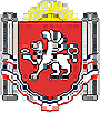 БОТАНИЧЕСКИЙ СЕЛЬСКИЙ СОВЕТРАЗДОЛЬНЕНСКОГО РАЙОНА РЕСПУБЛИКИ КРЫМРЕШЕНИЕ30.11.2021 г.                 				  					№ 306Об отмене решения Ботанического сельского совета Раздольненского района Республики Крым от 23.11.2015 № 246  «Об утверждении Положения об организации учета муниципального имущества и порядке ведения реестра муниципального имущества муниципального образования Ботаническое сельское поселение Раздольненского района Республики Крым»В соответствии с Федеральным законом от 06.10.2003 № 131-ФЗ «Об общих принципах организации местного самоуправления в Российской Федерации»,  Уставом муниципального образования Ботаническое сельское поселение Раздольненского района Республики Крым, принимая во внимание письмо Министерства юстиции Республики Крым от 22.11.2021 № 21/05/524, в целях приведения нормативных правовых актов в соответствие с действующим законодательством, Ботанический сельский совет РЕШИЛ:	1. Отменить  решение Ботанического сельского совета Раздольненского района Республики Крым от  23.11.2015 № 246  «Об утверждении Положения об организации учета муниципального имущества и порядке ведения реестра муниципального имущества муниципального образования Ботаническое сельское поселение Раздольненского района Республики Крым».	2.Обнародовать данное решение путем размещения на информационном стенде Ботанического сельского совета и на официальном сайте  администрации Ботанического сельского поселения Раздольненского района Республики Крым (http:// admbotanika.ru).	3. Решение вступает в силу с момента официального опубликования (обнародования).Председатель Ботанического сельскогосовета - глава администрацииБотанического сельского поселения 		          	                   М. А. Власевская